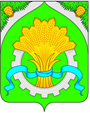 ДУМАШАТРОВСКОГО МУНИЦИПАЛЬНОГО ОКРУГАКУРГАНСКОЙ ОБЛАСТИРЕШЕНИЕот     27 сентября 2023 года    №    47                                                               с.Шатрово  В соответствии   с Градостроительным кодексом Российской Федерации, Федеральным законом от 6 октября 2003 года № 131-ФЗ «Об общих принципах организации местного самоуправления в Российской Федерации», руководствуясь Уставом Шатровского муниципального округа Курганской области, Дума Шатровского муниципального округа Курганской областиРЕШИЛА:          1. Внести в решение Думы Шатровского муниципального округа от 26 июля 2022 года №288 «Об утверждении Положения о порядке оплаты заинтересованными лицами расходов, связанных с организацией и проведением общественных обсуждений или публичных слушаний по отдельным вопросам градостроительной деятельности в Шатровском муниципальном округе Курганской области» следующие изменения:         1) пункт 4 приложения к решению дополнить абзацем вторым следующего содержания:         «Расходы на оплату аренды помещения указываются в случае, если муниципальное образование не располагает собственным помещениями, в которых возможно проведение общественных обсуждений или публичных слушаний, а их проведение организуется в арендованных помещениях.»;          2) в пункте 8 приложения к решению словосочетание «не позднее чем за 5 рабочих дней» исключить;          3) пункт 11 приложения к решению признать утратившим силу.          2. Опубликовать (обнародовать) настоящее решение в соответствии со статьей 44 Устава Шатровского муниципального округа Курганской области.          3. Настоящее решение вступает в силу после его официального опубликования (обнародования).Председатель ДумыШатровского муниципального округа                                                 П.Н.КлименкоГлава Шатровского муниципального округаКурганской области                                                                                Л.А.РассохинО внесении изменений в решение Думы Шатровского муниципального округа от 26 июля 2022 года №288 «Об утверждении Положения о порядке оплаты заинтересованными лицами расходов, связанных с организацией и проведением общественных обсуждений или публичных слушаний по отдельным вопросам градостроительной деятельности в Шатровском муниципальном округе Курганской области»